2 и 3 чтениеПояснительная записка к проекту решения О бюджете внутригородского муниципального образования города федерального значения Санкт-Петербурга поселок Солнечное на 2024 год и на плановый период 2025 и 2026 годов» Проект решения разработан в соответствии с бюджетным кодексом Российской Федерации. Местная администрация внутригородского муниципального образования города федерального значения Санкт-Петербурга поселок Солнечное предлагает внести следующие изменения в местный бюджет поселка Солнечное:Доходы бюджетаВ соответствии с проектом решения доходная часть местного бюджета поселка Солнечное на 2024 год изменится и составит 54 561,9  тыс.руб., на плановый период не изменится. Изменения связано с увеличением суммы Дотации на выравнивание бюджетной обеспеченности на 261,8 тыс.руб. Расходы бюджетаВ соответствии с проектом решения расходная часть местного бюджета поселка Солнечное на 2024 год изменится на 261,8 тыс. руб.  по следующим направлениям:   Расходная часть местного бюджета поселка Солнечное на плановый период не изменится.Источники финансирования дефицита бюджетаВ результате предложенной корректировки доходная часть местного бюджета на 2024 год составит 54 561,9 тыс. рублей. Расходная часть бюджета составит 54 561,9 тыс. рублей. Размер дефицита бюджета составит 0,00 тыс. рублей. Глава местной администрации                                     Барашкова В.А.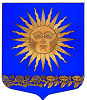 Местная администрация внутригородского муниципального образования города федерального значения Санкт-Петербурга поселок Солнечное197739, город Санкт-Петербург, поселок Солнечное, Вокзальная улица, дом 15, литера АИНН 7827010015 КПП 784301001 т. 432-94-67НаименованиеКод раздела/подразделаКод целевой статьиКод вида расхода (группа) 2024 год 2024 год           2-е чтениеИзмененияНаименованиеКод раздела/подразделаКод целевой статьиКод вида расхода (группа) 2024 год 2024 год           2-е чтениеИзмененияНАЦИОНАЛЬНАЯ БЕЗОПАСНОСТЬ И ПРАВООХРАНИТЕЛЬНАЯ ДЕЯТЕЛЬНОСТЬ0300715,0671,0-44,0Другие вопросы в области национальной безопасности и правоохранительной деятельности0314705,0661,0-44,0Участие в деятельности по профилактике правонарушений в Санкт-Петербурге в соответствии с федеральным законодательством и законодательством Санкт-Петербурга03142190000510565,0576,011,0Закупка товаров, работ и услуг для обеспечения государственных (муниципальных) нужд03142190000510200565,0576,011,0Участие в профилактике терроризма
и экстремизма, а также в минимизации и (или) ликвидации последствий их проявлений 
на территории муниципального образования в форме и порядке, установленных федеральным законодательством и законодательством Санкт-Петербурга03142190000520140,085,0-55,0Закупка товаров, работ и услуг для обеспечения государственных (муниципальных) нужд03142190000520200140,085,0-55,0ЖИЛИЩНО-КОММУНАЛЬНОЕ ХОЗЯЙСТВО050011 873,511 807,5-66,0Благоустройство050311 873,511 807,5-66,0Организация благоустройства территории муниципального образования
в соответствии с законодательством Санкт-Петербурга050361000001005 737,15 671,1-66,0Закупка товаров, работ и услуг для обеспечения государственных (муниципальных) нужд050361000001002005 737,15 671,1-66,0ОБРАЗОВАНИЕ0700620,0595,0-25,0Молодежная политика 0707520,0495,0-25,0Проведение мероприятий по военно-патриотическому воспитанию молодежи  муниципального образования07074310000190520,0495,0-25,0Закупка товаров, работ и услуг для обеспечения государственных (муниципальных) нужд07074310000190200520,0495,0-25,0КУЛЬТУРА, КИНЕМАТОГРАФИЯ08004 920,05 175,0255,0Культура08014 920,05 175,0255,0Организация и проведение досуговых мероприятий для жителей муниципального образования080145100005602 575,02 810,0235,0Закупка товаров, работ и услуг для обеспечения государственных (муниципальных) нужд080145100005602002 575,02 810,0235,0Организация и проведение местных и участие в организации и проведении городских  праздничных и иных зрелищных мероприятий080145200002002 345,02 365,020,0Закупка товаров, работ и услуг для обеспечения государственных (муниципальных) нужд080145200002002002 345,02 365,020,0ФИЗИЧЕСКАЯ КУЛЬТУРА И СПОРТ1100955,01 017,462,4Физическая культура1101955,01 017,462,4Обеспечение условий для развития на территории муниципального образования физической культуры и массового спорта, организация и проведение официальных физкультурных мероприятий, физкультурно-оздоровительных мероприятий и спортивных мероприятий муниципального образования11015120000240955,01 017,462,4Закупка товаров, работ и услуг для обеспечения государственных (муниципальных) нужд11015120000240200955,01 017,462,4СРЕДСТВА МАССОВОЙ ИНФОРМАЦИИ1200800,0879,479,4Периодическая печать и издательства1202800,0879,479,4Расходы на опубликование муниципальных правовых актов и иной информации по вопросам местного значения в периодическом печатном издании 12024570000250800,0879,479,4Закупка товаров, работ и услуг для обеспечения государственных (муниципальных) нужд12024570000250200800,0879,479,4